3GPP TSG RAN WG1 Meeting #104-e 	R1-21xxxxxe-Meeting, January 25th – February 5th, 2021Agenda Item: 7.1Source: Moderator (MediaTek)Title: Summary for [104-e-NR-7.1CRs-11] Clarification on CSI request constraint per slotDocument for: Discussion and decisionIntroductionIn RAN1 #103-e meeting, the following email discussion is assigned by Chairman to discuss “[104-e-NR-7.1CRs-11] Clarification on CSI request constraint per slot”. The email thread is triggered by Issue #17 of [1] and originates from the draft CR in [2].DiscussionBackgroundIn TS 38.214, the following constraints on receiving multiple A-CSI requests within a slot are provided:A UE is not expected to receive more than one DCI with non-zero CSI request per slot. A UE is not expected to receive more than one aperiodic CSI report request for transmission in a given slot. However, the definition of a ‘slot’ is not clear especially when different numerologies are involved in CA/DC cases. For example, there are two cells configured in CA case as shown in Figure 1 and 2. One has SCS 15 kHz, and the other has SCS 30 kHz. The following lists some examples for determining the slot constraint:Case 1: the slot is defined based on the smallest SCS of two cells. As shown in Figure 1, if UE receives one DCI with non-zero CSI request in Slot #0 of Cell #1, then UE does not expect to receive DCI with non-zero CSI request in red region.Case 2: the slot is defined according to the largest SCS of two cells. As shown in Figure 2, if UE receives on DCI with non-zero CSI request in Slot #0 of Cell #1, the UE is possible to receive another DCI with non-zero CSI request in Slot #1 of Cell #1. But it needs to clarify whether UE can receive DCI with non-zero CSI request in red region of Cell #0.Case 3: the slot is defined according to the PDCCH numerology for triggering the A-CSI report. In this example, the behaviour is the same as in Case 2.The draft TP in R1-2101136 is provided in Appendix for reference.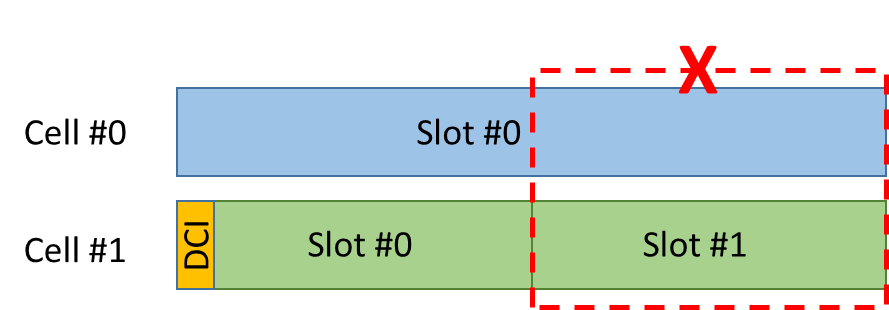 Figure 1. Case 1 – slot constraint is defined based on the smallest SCS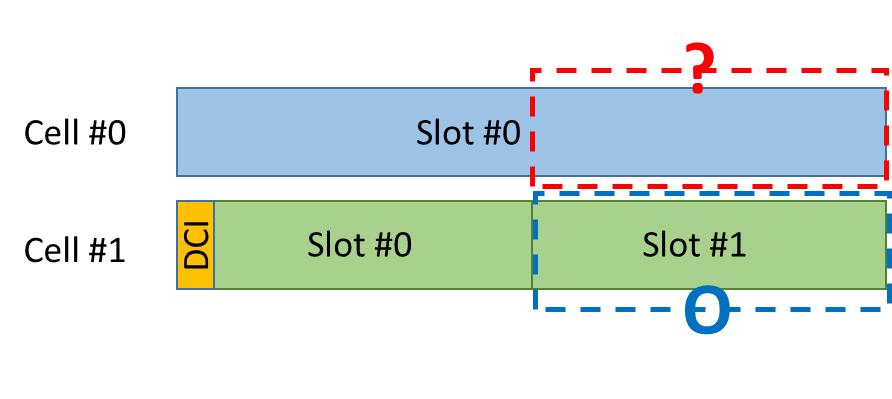 Figure 2. Case 2/3 – slot constraint is defined based on the largest SCS/PDCCH numerologyCompany viewsThe draft CR in [2] addresses two issues as follows. Please provide company’s view in the table below.Issue #1: for a UE not expected to receive more than one DCI with non-zero CSI request per slot, the proposed change in [2] is provided as follows. Note that ‘in a cell group’ means in MCG or SCG.Q1: Do you agree with the proposed changes above?Q2: Which option do you support if you don’t agree with the proposed change?Option 1: the smallest SCS of all active DL BWPs in a cell groupOption 2: the largest SCS of all configured DL BWPs in a cell groupOption 3: the largest SCS of all active DL BWPs in a cell groupOption 4: The SCS of received PDCCH with non-zero CSI request in a cell groupNote: ‘in a cell group’ means in MCG or SCG Issue #2: for a UE not expected to receive more than one aperiodic CSI report request for transmission in a given slot, the proposed change in [2] is provided below. Note that ‘in a cell group’ means in MCG or SCG.Q3: Do you agree with the proposed changes above?Q4: Which option do you support if you don’t agree with the proposed change?Option 1: the smallest SCS of all active UL BWPs in a cell groupOption 2: the largest SCS of all configured UL BWPs in a cell groupOption 3: the largest SCS of all active UL BWPs in a cell groupNote: ‘in a cell group’ means in MCG or SCG Q5: Any other issue? Please provide your comments if any in the following table.ConclusionTo be added after discussion.ReferenceR1-2101768, “RAN1#104-e preparation phase initial summary on NR Rel-15 CRs”, Ad-hoc Chair (Samsung)R1-2101136, “Draft 38.214 CR on CSI request constraint per slot”, MediaTek Inc.Appendix------------------------------------------------------------- Start of the TP ----------------------------------------------------------------5.2.1.5	Triggering/activation of CSI Reports and CSI-RS5.2.1.5.1	Aperiodic CSI Reporting/Aperiodic CSI-RSFor CSI-RS resource sets associated with Resource Settings configured with the higher layer parameter resourceType set to 'aperiodic', 'periodic', or 'semi-persistent', trigger states for Reporting Setting(s) (configured with the higher layer parameter reportConfigType set to 'aperiodic') and/or Resource Setting for channel and/or interference measurement on one or more component carriers are configured using the higher layer parameter CSI-AperiodicTriggerStateList. For aperiodic CSI report triggering, a single set of CSI triggering states are higher layer configured, wherein the CSI triggering states can be associated with any candidate DL BWP. A UE is not expected to receive more than one DCI with non-zero CSI request per slot. A UE is not expected to be configured with different TCI-StateId's for the same aperiodic CSI-RS resource ID configured in multiple aperiodic CSI-RS resource sets with the same triggering offset in the same aperiodic trigger state. A UE is not expected to receive more than one aperiodic CSI report request for transmission in slot. A UE is not expected to be triggered with a CSI report for a non-active DL BWP. A trigger state is initiated using the CSI request field in DCI.< Unchanged parts are omitted >-------------------------------------------------------------- End of the TP ----------------------------------------------------------------CompanyAgree or notCommentsZTENoWe think the restriction is about UE processing capability of processing PDCCH. Hence it should make more sense to interpret the slot based on PDCCH numerology.IntelAgreeEricssonNoThe restriction would make it impossible to trigger aperiodic CSI-RS in two consecutive 0.125ms slots in an FR1-FR2 CA scenario, whereas such triggering is possible without CA.Using consecutive slots for ap-CSI-RS is necessary due to restrictions in how many CSI-RS resources that can be triggered in one slot.AppleAgreeCATTNoThe change is not needed in our view. The slot refers to a slot within a cell. For any cell, UE is not expected to receive more than one DCI with non-zero CSI request in a slot. That is, it has nothing to do with whether there is already a DCI with non-zero CSI request in another cell. In the examples given in Figure 1/2, gNB could trigger aperiodic CSI in slot#0 of cell#0.CompanySupporting optionCommentsZTEOption 4IntelOption 2Back to back triggering should be allowedEricssonOption 4CATTOne question regarding Option 4: What if there is PDCCH with non-zero CSI request in both of the cells? Which SCS shall be used to determine whether it is a valid case?CompanyAgree or notCommentsZTENoIf a BWP is not active, UE will not report or process the aperiodic CSI in this BWP. Hence UE does not need to reserve the capability for non-active BWPs. Hence we think to the interpretation based on smallest SCS of all active BWPs is sufficient.IntelAgreeEricssonNoSame reason as for Q1AppleAgreeCATTNoThe CR is not needed. The original text is clear that UE will not transmit CSI for more than one aperiodic CSI report request in one slot. It has nothing to do with the numerologies of another cell. That is, UE may be triggered to transmit aperiodic CSI at the same time in another CC. CompanySupporting optionCommentsZTEOption 1IntelOption 2EricssonOption 4CompanyComments